28 апреля 2023 года № 233О проведении публичных слушаний    по проекту решения Чебоксарского городского Собрания депутатов      «Об исполнении бюджета муниципального образования города Чебоксары – столицы Чувашской Республики за 2022 год» В соответствии с Федеральным законом от 6 октября 2003 года                       № 131–ФЗ «Об общих принципах организации местного самоуправления               в Российской Федерации», Уставом муниципального образования города Чебоксары – столицы Чувашской Республики, принятым решением Чебоксарского городского Собрания депутатов от 30 ноября 2005 года  № 40, Положением «О порядке организации и проведения публичных слушаний в городе Чебоксары», утвержденным решением Чебоксарского городского Собрания депутатов от 24 декабря 2009 года № 1528,П О С Т А Н О В Л Я Ю:1. Назначить проведение публичных слушаний по проекту решения Чебоксарского городского Собрания депутатов «Об исполнении бюджета муниципального образования города Чебоксары – столицы Чувашской Республики за 2022 год» (приложение № 1) на 18 мая 2023 года. Место проведения: город Чебоксары, улица Карла Маркса, дом 36, Большой зал администрации города Чебоксары, время проведения – 14.00 часов.2. Создать организационный комитет по организации и проведению публичных слушаний по проекту решения Чебоксарского городского Собрания депутатов «Об исполнении бюджета муниципального образования города Чебоксары – столицы Чувашской Республики за 2022 год» (далее – Оргкомитет) в составе согласно приложению № 2 к настоящему постановлению.3. Оргкомитету обеспечить проведение публичных слушаний                         в соответствии с Положением «О порядке организации и проведения публичных слушаний в городе Чебоксары», утвержденным решением Чебоксарского городского Собрания депутатов от 24 декабря 2009 года                   № 1528. Контактный телефон Оргкомитета: (8352) 23-51-50.4. Председательствующим на публичных слушаниях назначить заместителя председателя постоянной комиссии Чебоксарского городского Собрания депутатов по бюджету Нестерову Елену Леонидовну.5. Предложения и замечания по проекту решения Чебоксарского городского Собрания депутатов «Об исполнении бюджета муниципального образования города Чебоксары – столицы Чувашской Республики за 2022 год», а также извещения жителей города Чебоксары о желании принять участие в публичных слушаниях и выступить на них следует направлять в письменном виде в Оргкомитет по адресу: город Чебоксары, улица Карла Маркса, дом 36, до 17 мая 2023 года включительно. Контактный телефон: (8352) 23-51-63.6. Информацию о времени, месте проведения публичных слушаний по рассмотрению проекта решения Чебоксарского городского Собрания депутатов «Об исполнении бюджета муниципального образования города Чебоксары – столицы Чувашской Республики за 2022 год», месте размещения и контактных телефонах Оргкомитета опубликовать в газете «Чебоксарские новости».7. Опубликовать настоящее постановление в периодическом печатном издании «Вестник органов местного самоуправления города Чебоксары» и разместить на официальном сайте города Чебоксары в информационно – телекоммуникационной сети «Интернет» в срок до 5 мая 2023 года.8. Настоящее постановление вступает в силу со дня его официального опубликования.9. Контроль за исполнением настоящего постановления возложить на постоянную комиссию Чебоксарского городского Собрания депутатов по бюджету.Глава города Чебоксары                                                                Е.Н. КадышевПриложение № 1к постановлению главы города Чебоксарыот 28.04.2023 № 233Проект_____________________№ ____________________Об исполнении бюджета муниципального образования города Чебоксары – столицы Чувашской Республики за 2022 год В соответствии с Бюджетным кодексом Российской Федерации, Федеральным законом от 6 октября 2003 года № 131–ФЗ «Об общих принципах организации местного самоуправления в Российской Федерации», Уставом муниципального образования города Чебоксары – столицы Чувашской Республики, принятым решением Чебоксарского городского Собрания депутатов от 30 ноября 2005 года № 40, Положением о регулировании бюджетных правоотношениях в муниципальном образовании городе Чебоксары – столицы Чувашской Республики, утвержденным решением Чебоксарского городского Собрания депутатов от 2 марта 2023 года № 1100, и результатами публичных слушаний  по проекту решения Чебоксарского городского Собрания депутатов «Об исполнении бюджета муниципального образования города Чебоксары – столицы Чувашской Республики за 2022 год», Чебоксарское городское Собрание депутатовР Е Ш И Л О:             1. Утвердить отчет об исполнении бюджета муниципального образования города Чебоксары – столицы Чувашской Республики за 2022 год по доходам в сумме 15 434 059 542,45 рублей, по расходам в сумме 15 163 792 389,95 рублей с превышением доходов над расходами (профицит бюджета города Чебоксары) в сумме 270 267 152,50 рублей и со следующими показателями: доходов бюджета города Чебоксары по кодам классификации доходов бюджетов за 2022 год согласно приложению № 1 к настоящему решению;расходов бюджета города Чебоксары по ведомственной структуре расходов бюджета города Чебоксары за 2022 год согласно приложению № 2
к настоящему решению;расходов бюджета города Чебоксары по разделам и подразделам классификации расходов бюджетов города Чебоксары за 2022 год согласно приложению № 3 к настоящему решению;источников финансирования дефицита бюджета города Чебоксары               по кодам классификации источников финансирования дефицита бюджетов за 2022 год согласно приложению № 4 к настоящему решению.	2. Настоящее решение вступает в силу со дня его официального опубликования.	3. Контроль за исполнением настоящего решения возложить                    на постоянную комиссию Чебоксарского городского Собрания депутатов              по бюджету.Глава города Чебоксары                        				       Е.Н. КадышевПриложение № 2к постановлению главы города Чебоксарыот 28.04.2023 № 233Состав организационного комитета по организации и проведению публичных слушаний по проекту решения Чебоксарского городского Собрания депутатов «Об исполнении бюджета муниципального образования города Чебоксары – столицы Чувашской Республики за 2022 год»Члены Оргкомитета:Чувашская РеспубликаГлава города ЧебоксарыПостановление 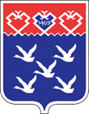 Чǎваш РеспубликиШупашкар хулин ПУҪЛĂХĔЙышĂнуЧаваш РеспубликиШупашкар хулиндепутатсен ПухавеЙЫШАНУ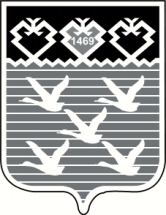 Чувашская РеспубликаЧебоксарское городскоеСобрание депутатовРЕШЕНИЕЕ.Л. Нестерова-заместитель председателя постоянной комиссии Чебоксарского городского Собрания депутатов по бюджету, председатель ОргкомитетаЕ.Н. Иванова -главный специалист – эксперт отдела бухгалтерского учета и отчетности финансового управления администрации города Чебоксары, секретарь ОргкомитетаД.А. Игумнов-секретарь постоянной комиссии Чебоксарского городского Собрания депутатов по бюджетуЭ.А. Степанова-руководитель Аппарата Чебоксарского городского Собрания депутатовИ.Н. Антонова-заместитель главы администрации города Чебоксары по экономическому развитию и финансамН.Г. Куликова -начальник финансового управления администрации города Чебоксары